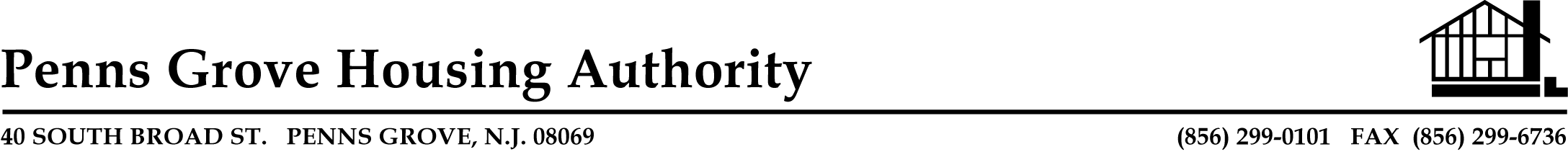 PENNS GROVE HOUSING AUTHORITYBOARD OF COMMISSIONER’S MEETING AGENDAWEDNESDAY, MARCH 6, 20245:00PMMeeting will be conducted through telephone and video conference using GOOGLE HANGOUT MEET with access code as follows:  Video call link: https://meet.google.com/fmm-wkhc-hryOr dial: ‪(US) +1 513-816-1759‬ PIN: ‪180 481 233‬#AGENDA CALL TO ORDER/SUNSHINE LAW: NOTICE OF THIS MEETING HAS BEEN GIVEN IN ACCORDANCE WITH THE REQUIREMENTS OF THE OPEN PUBLIC MEETINGS ACT NJSA 10:4-6 ET SEQ. AND WITH PUBLIC LAW 1975, CHAPTER 231, HAS BEEN PUBLISHED IN SOUTH JERSEY TIMES, NJ.COM AND ON OUR WEBSITE AT PENNSGROVEHA.ORG.  I MOVE THE MINUTES OF THIS MEETING REFLECT THIS STATEMENT AND ASK FOR A SECOND.ROLL CALL: KAREN WRIGHT, HERSELL SMITH, IGNACIA WASHINGTON, JESUS LOPEZ, MARGIE POLLARD, DORRAINE ROBINSON, AND LAVERNE HILL APPROVAL OF MINUTES  OLD BUSINESSSTATUS REPORTSTREAMLINE RAD APPLICATION UPDATEPENNS GROVE AFFORDABLE HOUSING LLC UPDATE BOILER REPLACEMENT AT PENN TOWERS NEW BUSINESSANNUAL PLAN 2024-2025APPROVAL OF BILLSPUBLIC PORTION ADJOURNMENT Comments/Notes: PLEASE CALL THE AUTHORITY OFFICE BY 11:30 A.M. THE DAY OF THE MEETING IF YOU WILL OR WILL NOT BE ATTENDING THE MEETING.  